Facebook Says Fox 29 Anchor Karen Hepp Can’t Sue Facebook has responded to a $10 million lawsuit filed last year by Fox 29’s Karen Hepp by asking that a judge dismiss the complaint. The Good Day Philadelphia coanchor filed the suit in September against Facebook, Reddit, Giphy, Imgur, and other internet companies, claiming that her photo was being used for “prurient and illicit purposes” on their platforms without her consent.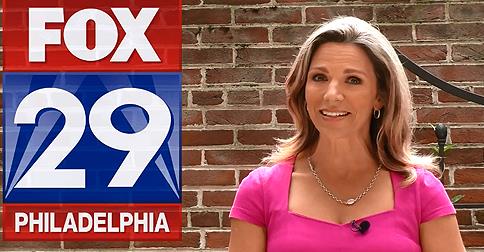 The Philadelphia Inquirer 2.13.20https://www.inquirer.com/news/karen-hepp-fox-29-lawsuit-facebook-reddit-giphy-good-day-philadelphia-20200213.html?utm_source=Listrak&utm_medium=Email&utm_term=Facebook+Says+WTXF+Anchor+Can%26%23039%3bt+Sue+Over+Ad+Featuring+Her+Image&utm_campaign=Nissan+To+Boost+US+Dealer+Ad+SpendingImage credit:https://www.bizpacreview.com/wp-content/uploads/2019/09/SG-Karen-Hepp-2.jpg 